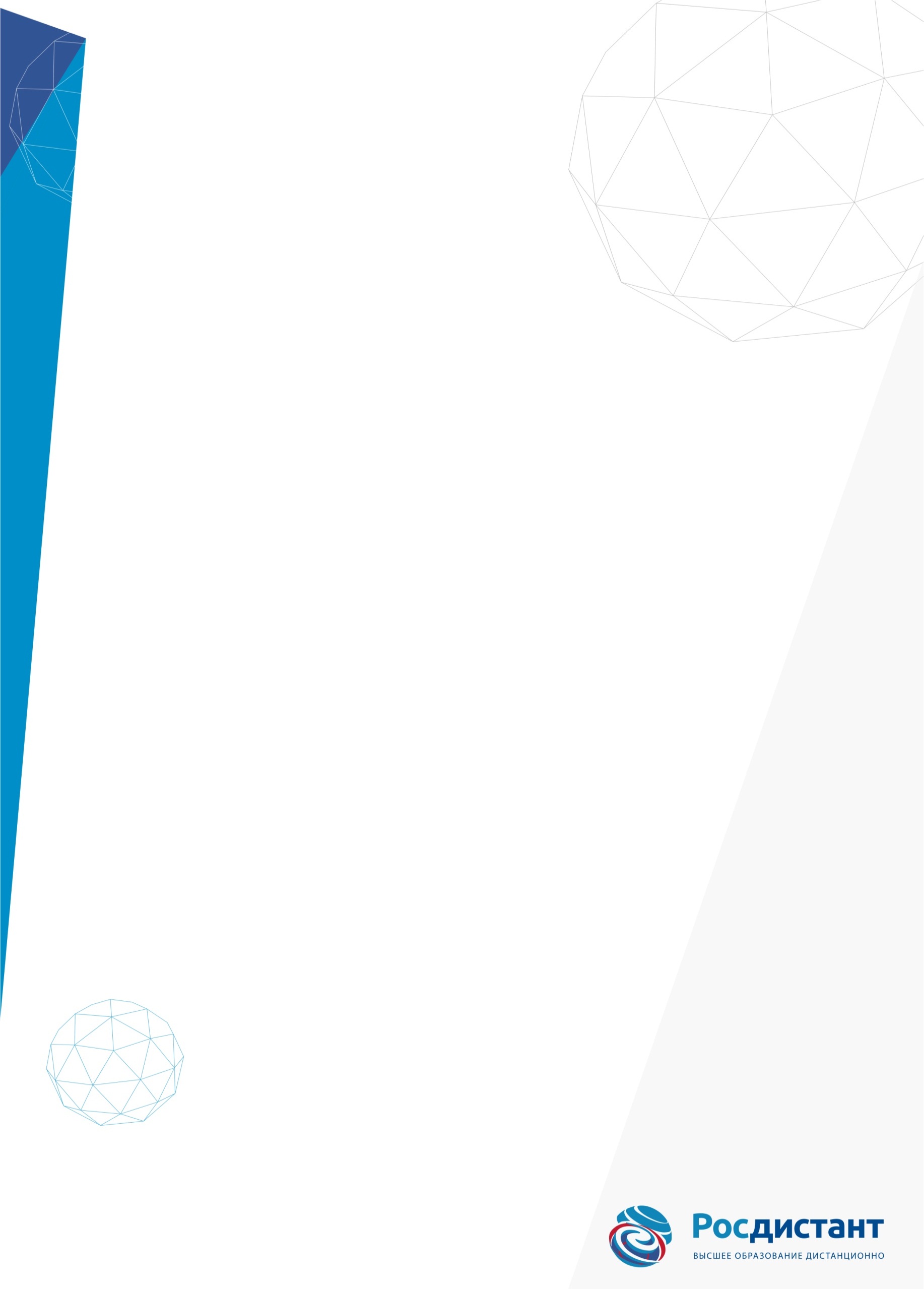 Министерство образования и науки Российской Федерациифедеральное государственное бюджетное образовательное учреждениевысшего профессионального образования «Тольяттинский государственный университет»Энергетики и электротехники (институт)Электроэнергетика и электротехника(кафедра)КУРСОВАЯ РАБОТА (КУРСОВОЙ ПРОЕКТ) по учебному курсу « Электромагнитные переходные процессы в системах электроснабжения »Тольятти 2018Задание на курсовую работу1.Рассчитать  сверхпереходные и ударные токи трехфазного КЗ на сборных шинах ВН и НН подстанции, построить график IП=f(t) для КЗ на шинах ВН. Вид схемы выбирается по варианту D. Ударные коэффициенты взять приближённо из таблицы 7«Усредненные значения ударного коэффициента при коротком  замыкании в различных точках электрической системы» текста для учебника.2.Рассчитать ток трёхфазного короткого замыкания  на стороне 0.4 кВ для выбора оборудования. Обмотки НН (10 кВ) трансформаторов Т2 считать источником постоянного напряжения. Достаточно рассмотреть одну из параллельных ветвей.3.Рассчитать сверхпереходные токи несимметричных КЗ на стороне ВН. Группы соединений трансформаторов взять из методических указаний. Рассчитать ударные токи и коэффициенты тяжести аварии.Примечания:Доаварийным режимом короткого замыкания считать холостой ход;Синхронные двигатели можно не учитывать.Результаты расчетов свести в сводные таблицы в конце каждого пункта курсовой.Расчётные параметры схемыТаблица А.  Основные параметры ЛЭПТаблица  В.  Параметры генераторов передающей станцииТаблица  CТаблица D. Параметры промежуточного подключенияРасчетная  схема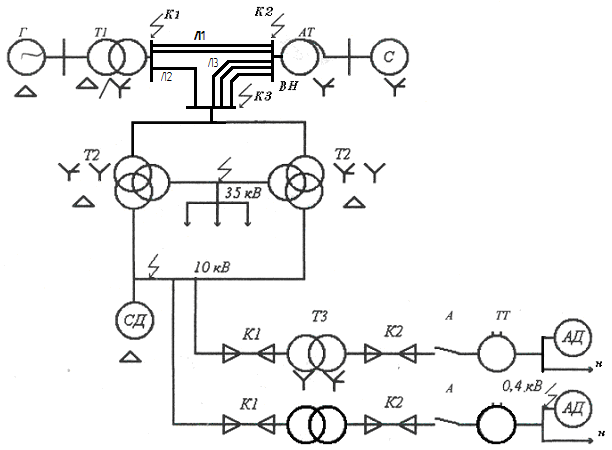 ВведениеКороткие замыкания являются одним из видов аварийных режимов, возникающих в системах электроснабжения. Их возникновение способно приводить к резким возрастаниям токов в токоведущих частях, снижению напряжения и разрывам в схемах СЭС вследствие перегрева проводников.При этом зачастую могут наблюдаться проявления таких явлений, как перегрев токоведущих частей, механические повреждения, возникновение помех в линиях связи, перерывы в электроснабжении потребителей, нарушения технологических режимов работы предприятий и как следствие – выпуск бракованной продукции. «Причинами КЗ могут являться - старение изоляции, её повреждения, ошибки оперативного персонала, а также перенапряжения в схемах. Снижение числа коротких замыканий, их тяжести и продолжительности – важнейшая задача в обеспечении надежности электроснабжения потребителей» [1].При проектировании схем электроснабжения необходимо производить расчет токов короткого замыкания в характерных точках схемы. После определения токов КЗ и их характеристик переходят к проектированию схем защит и релейной автоматики.В данной курсовой работе будет проведен расчет сверхпереходных и ударных токов КЗ трехфазных на шинах ВН и НН, а также на стороне 0,4 кВ. Кроме того, будут рассмотрены несимметричные короткие замыкания на стороне ВН и рассчитаны коэффициенты тяжести аварий для соответствующих видов НКЗ. Это позволит закрепить ранее полученные теоретические знания о системах электроснабжения и методике расчета коротких замыканий. Получить практические навыки по расчету различных видов коротких замыканий: трехфазных, несимметричных КЗ и др. 1. Расчет сверхпереходных и ударных токов трехфазного КЗ на сборных шинах ВН и НН подстанции1.1 Составление схемы замещения и расчет ее параметровДля составления схемы замещения на основе заданной схемы СЭС необходимо заменить все элементы схемы своими сверхпереходными параметрами. С этой целью будем использовать стандартные типовые формулы для соответствующих элементов цепи. При проведении расчетов базисную мощность Sб примем равной 1000 МВА.хг = хт1=хЛ1 =  хЛ2 = хЛ3 = хТ2 =хС =UВ=UC=UН=хТВ = хТС = хТН = хСД =Приведем эквивалентную схему замещения исходной СЭС на рис. 1 с расчетными параметрами для её дальнейшего упрощения.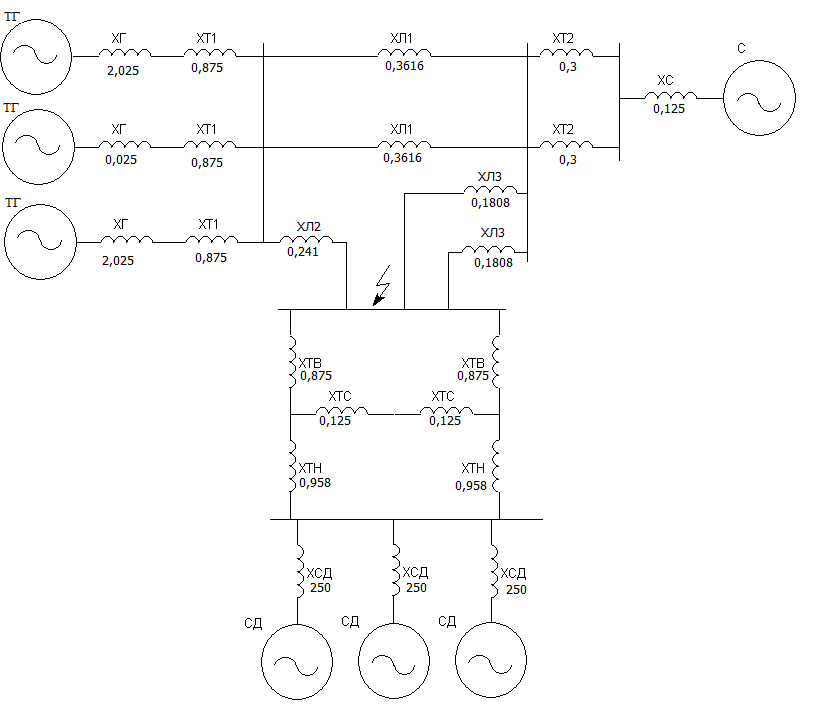 Рис. 1. Эквивалентная схема замещенияЭквивалентную схему замещения, полученную в результате проведенных преобразований необходимо привести к более удобному виду. Для этого необходимо выполнить преобразование в схеме всех параллельных ветвей в эквивалентные им и найти параметры новых ветвей.Полученная в результате проведенных преобразований параллельных ветвей схема приведена на рис. 2.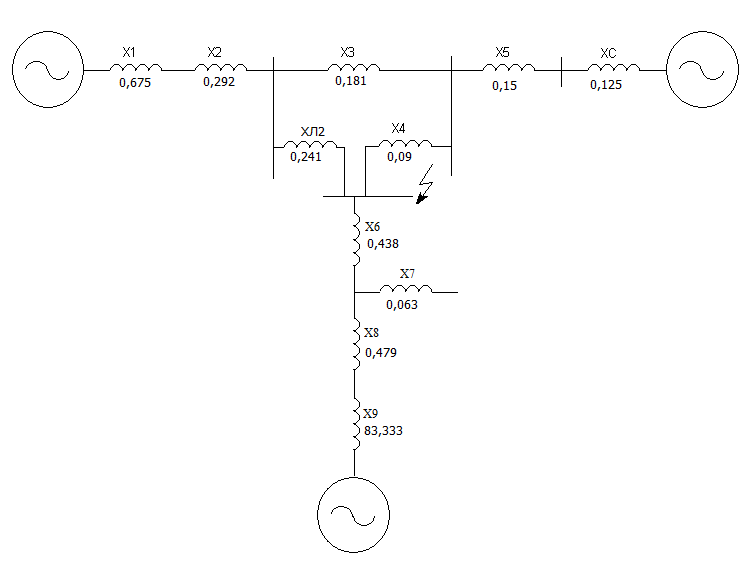 Рис. 2. Расчетная схема замещенияТеперь, необходимо выполнить преобразование последовательно соединенных элементов на схеме в эквивалентные им сопротивления.В результате проведенных преобразований по последовательным сопротивлениям получим схему, представленную на рис. 3.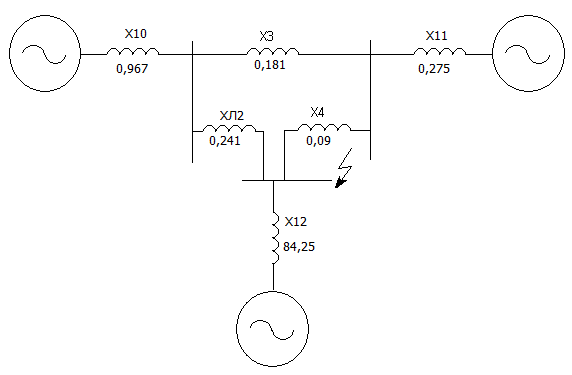 Рис. 3. Полученная схема замещенияКак видим, на последней схеме (рис. 3) имеется треугольник сопротивлений, который на следующем этапе необходимо преобразовать в эквивалентную звезду, и затем сложить получившиеся последовательные сопротивления.Приведем итоговую получившуюся схему замещения, которая представлена на рис. 4.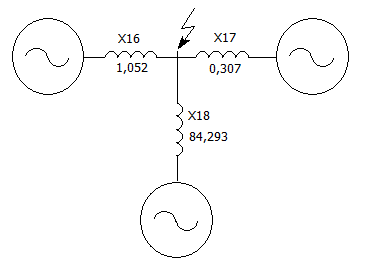 Рис. 4. Преобразованная схема замещения в виде трехлучевой звездыТаким образом, в результате выполнения серии последовательных преобразований была получена схема замещения исходной СЭС в виде трехлучевой звезды.1.2 Расчет тока трехфазного короткого замыкания на ступени ВНДля расчета сверхпереходного тока от питающих элементов СЭС будем использовать закон Ома:Для источников питания Е’’G, Е’’C и Е’’СD возьмем значения из Приложения 1:  Е’’G = 1,0 (Х.Х.); Е’’C = 1,0; Е’’СD = 1,1.Теперь можем перейти к определению полного тока в точке КЗ:Тогда, значения базисного и полного тока в точке КЗ в именованных единицах будут равны:Iб=;   I’’К, кА= I’’К Iб= 4.222  2.624Для определения периодической слагающей тока КЗ во времени:Ток со стороны системы остается постоянным IС=const=3.258, поскольку он не имеет зависимости от момента времени переходного процесса.Подпитка тока КЗ со стороны СД мала (менее 5 процентов суммы токов остальных ветвей), поэтому ею будем пренебрегать.Ток от генераторов передающей станции необходимо определить используя метод расчетных кривых. При определении зависимости тока КЗ от генераторов ПС от времени будем использовать метод расчетных кривых [1-3]. Данный метод заключается в том, чтобы определить по графикам расчётных кривых (необходимо использование графиков для конкретного типа генератора) периодическую составляющую тока КЗ в заданные моменты времени при конкретных значений ХРАСЧ, определяемого по формуле:XРАСЧ=Используя расчетные кривые [1,2] построенные для гидрогенератора с автоматическим регулирование возбуждения (АРВ) необходимо найти токи с пересчетом на “старый базис”.t=0		Iг0’’=2,78*( 3*РH/(Sб*cosφн))=2,78*3*100/(0,81*1000)=1.03t=0,1	Iг0,1’’=2,6*(3*РH/(Sб*cosφн))=2,6*3*100/(0,81*1000)=0.963t=0,2	Iг0,2’’=2,5*(3*РH/(Sб*cosφн))=2,5*3*100/(0,81*1000)=0.926t=		Iг∞’’=2,7*( 3*РH/(Sб*cosφн))=2,7*3*100/(0,81*1000)=1Определим полный ток в точке КЗ:IK0’’= Iг0’’+IC’’=1.03+3.258=4.288;IK0,1’’= Iг0,1’’+IC’’=4.221;IK0,2’’= Iг0,2’’+IC’’=4.184;IK∞’’= Iг∞’’+IC’’=4.258.Теперь можем определить полный ток в именованных единицах:IK0’’=4.288*2.624=11.253 кА;IK0,1’’=4.221*2.624=11.078 кА;IK0,2’’=4.184*2.624=10.981 кА;IK∞’’=4.258*2.624=11.175 кА.Проведя расчет токов, построим график IП=f(t) для КЗ на шинах ВН, используя полученные значения (рис. 5).Рис. 5. Зависимость тока КЗ от передающей станции от времени1.3 Расчет ударного тока короткого замыканияС целью введения в схему СЭС необходимых активных сопротивлений найдем из таблиц [1-2] средние отношения (Х/R)СР используя которые сможем определить R.В результате преобразований получим эквивалентную активную схему замещения СЭС для нахождения ударного тока КЗ на рис. 6.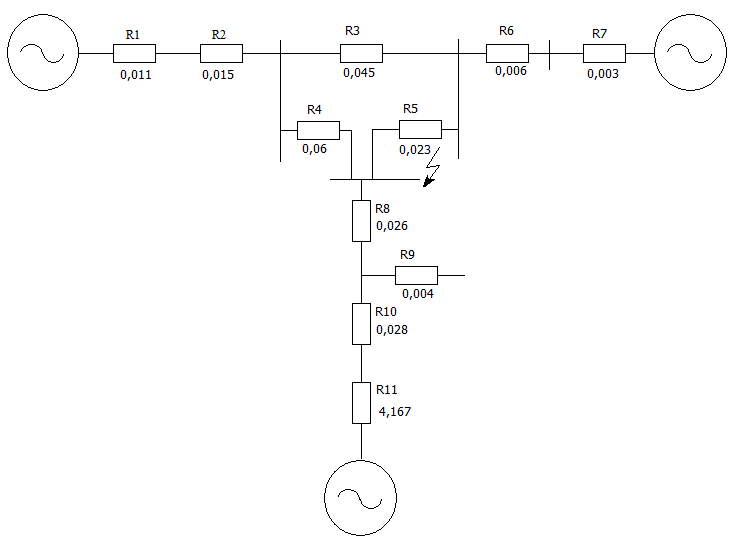 Рис. 6. Активная схема замещения СЭС для нахождения ударного тока КЗВпоследствии, необходимо будет выполнить преобразование полученной в результате проведенных упрощений схему (рис.6) аналогично эквивалентной схеме замещения, состоящей из реактивных сопротивлений.Итоговая схема замещения для нахождения ударного тока представлена на рис. 7.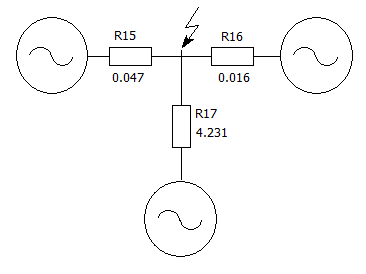 Рис. 7. Схема замещения СЭС для нахождения ударного токаПо графику КУ [1-2] для соотношений Х/R найдем ударный коэффициент для элементов системы:Для генератора:				     	Для системы:				       			Для синхронного двигателя:		    		Теперь, используя рассчитанные ударные коэффициенты, значения токов от питающих элементов системы, перейдем к нахождению ударного тока от соответствующих элементов:iyG=iyC=iyCD=Таким образом, полный ударный ток в точке КЗ определяется по формуле:iy= iyG+ iyC+ iyCD=2.514+8.479+0.034=11.028Теперь можем определить ударный ток в именованных единицах:iy. кА=iY*2.624=28.94 кА.1.4 Расчет тока трехфазного КЗ на ступени ННДля получения расчетной схемы при определении тока трехфазного КЗ на ступени НН (10 кВ) следует применить эквивалентную схему замещения, параметры которой были найдены на стороне ВН. Переопределенные сопротивления следует обозначить двумя штрихами, для возможности отличить их от найденных ранее.Далее, необходимо выполнить преобразование пассивной «звезды» в «треугольник» (рис. 8, б).X``13=X``1+ X``3+ X``1*X``3/ X``2=1.052+0.959+1.052*0.959/0.307=5.298X``23=X``2+ X``3+ X``2*X``3/ X``1=0.307+0.959+0.307*0.959/1.052=1.546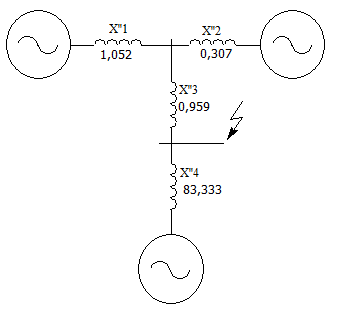 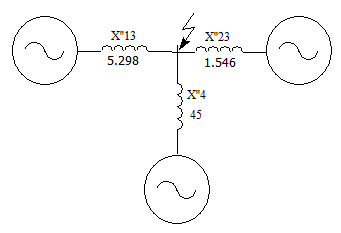 а)                                                   б)Рис. 8. Схемы замещения СЭС для расчёта тока КЗ на стороне ННИспользуем закон Ома с целью нахождения значений токов от питающих элементов схемы:IG’’= Е’’G / Х``13=1/5.298=0.189IС’’= Е’’C / Х``23=1/1.546=0.647IСД’’= Е’’СD /Х``4=1,1/83.333=0.013Теперь можем определить полный ток в точке КЗ:IК’’=0.189+0.647+0.013=0.849Далее, найдем полный ток в точке КЗ в именованных единицах: Iб= Sб/*UH, НН=1000/*11=52.486 кА.IК[кА]’’= IК’’*Iб=44.549 кА.При нахождении ударного тока будем использовать стандартные формулы, учитывая, что ударные коэффициенты необходимо брать из расчета ступени ВН:Для синхронного двигателя КУ=1,86Для генератора КУ=1,87Для системы КУ=1,84iyСD= КУСД**IСД’’=1,86**0,013=0.035iyГ= КУГ**IG’’=1,87**0,189=0.499iyС= КУС**IС’’=1,84**0,647=1.683Полный ударный ток находится по формуле:iy=0.035+0.499+1.683=2.217В именованных единицах:iy [kA]= iy*Iб=2.217*52.486 =116.363 кА.Таблица 1.Сводная таблица результатов расчета2. Расчет тока трехфазного КЗ на ступени 0,4 кВПрежде, чем перейти к расчету параметров схемы замещения на стороне 0,4 кВ необходимо отметить, что в СЭС расположены две параллельные ветви, а подпитка места КЗ идет с двух сторон:со стороны шин 10 кВсо стороны асинхронного двигателя и нагрузки.Параметры Е’’ВН и хВН определяется свертыванием схемы замещения рассчитанной на стороне НН (10 кВ).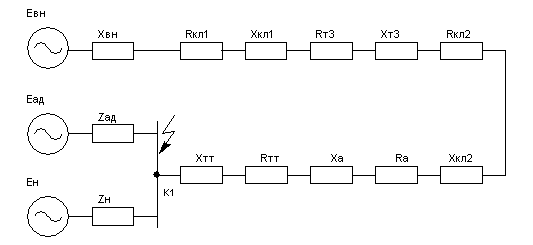 Рис. 9. Схемы замещения СЭС для расчёта тока КЗ на ступени 0,4 кВ=1.18Учитывая тот факт, что точка КЗ располагается на ступени ниже 1000 В, то все расчёты будем вести в именованных единицах (Uб =0,4 кВ) и параметры рассчитываются по соответствующим типовым формулам.Перейдем к определению суммарного сопротивления со стороны питающей системы:хВН = хВН * U2б / Sб = 1.18 · 0,42/1000= 1.888∙10-4 Ом   Теперь можем перейти к определению сопротивления кабельных линий:хКЛ1 = 1/2* х0 * l1* U2б / U2Н =  0,08∙0,30∙0.42/(112*2) = 1.587∙10-5 Ом rКЛ1 = 1/2*r0 * l1 * U2б / U2Н = 3.7∙0,30∙0,42/(112 *2)= 0.73∙10-3 Ом хКЛ2 = х0 * l2  * U2б / (U2Н *2)= 0.08∙0,03∙0,42/(0,42*2) = 0,001 ОмrКЛ2 = r0 * l2   * U2б / (U2Н*2) = 2∙0,03∙0,42/(0,42*2) = 0.03 ОмДалее перейдем к рассчитаем сопротивления трансформатора: zТЗ = 1/2* [(uКЗ/100)*(Uб2/Sн)] = 1/2 [(6/100)*(0,42/2)] =2.4∙10-3   ОмrТЗ = 1/2(ΔPКЗ*Uб2/Sн2) = 1/2(0.03*0,42/22) = 0.6*10 -3     ОмхТЗ= =23.2*10-4 ОмСопротивления автоматов, трансформаторов тока и контакторов зависят от класса напряжения:хА = 0,45*10-4   Ом ,  rА = 0,6*10-4 Ом – сопротивление автоматов;rТТ = 2*10-4   Ом, xТТ = 3,5*10-4   Ом – сопротивления трансформаторов тока;rК = 150*10-4   Ом – сопротивление контакторов.На следующем этапе получим суммарные сопротивления схемы:хсум=хВН+хКЛ1+хКЛ2+хА+хТТ+хТ3=0.004 Омrсум =rКЛ1+rКЛ2 + rА + rТТ + rТ3 +rК=0.076 Омzсум = = 0.076  ОмТок подпитки КЗ со стороны системы: IКсис = Uб /(* zсум) =  0,4/(·0.076) = 3.04 кАНайдем ток  от  асинхронных двигателей:, где ,  - взяты из таблицы средних значений кАОпределим ток  от  нагрузки:, где ,  - взяты из таблицы средних значений [1,2]кАТогда общий ток в точке КЗ:Iксум= IКсис + I’’АД + I’’н =3.04+4.059+0.351=7.45 кАДля отношения Хсум / rсум = 0.054 	-  ударный коэффициент	kусис = 1.Теперь можем рассчитать ударный ток от элементов схемы:iУсис= КУсис** IКсис =1**3.04=4.299 кАiУАД=КУ**I’’АД=1.3**4.059=7.462 кАiУН=КУ**I’’н=1**0.351=0.496 кАСуммарный ударный ток в точке КЗ:iyсум = iУсис + iУАД + iУН = 12.257 kAТаблица 2.Сводная таблица результатов расчета3. Расчет несимметричного короткого замыкания3.1 Построение схем различных последовательностейСхема прямой последовательности (рис.10)  соответствует схеме для расчета трехфазного КЗ в этой точке  на стороне ВН (Uн = 220 кВ).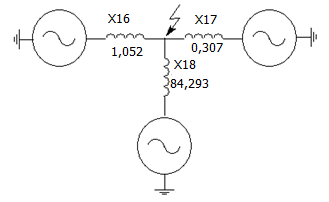 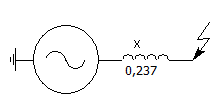 а)						б)Рис. 10. Схемы замещения прямой последовательности для расчёта тока НКЗДля дальнейшего расчета полученную схему (рис.10,а) необходимо преобразовать к виду (рис.10, б):Схема обратной последовательности соответствует схеме (свернутой) прямой последовательности в которой отсутствуют все источники ЭДС.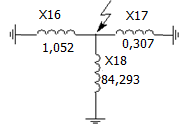 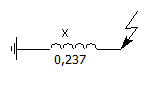 а)			           	б)Рис. 11. Схемы замещения обратной последовательности для расчёта тока НКЗХ2Σ=Х” 1Σ=0.237Составление схемы нулевой последовательности будем вести учитывая способ соединения фаз образующих ее элементов. Двухобмоточный  трансформатор должен включаться в схему с учетом конструктивных особенностей магнитопровода и группы соединения обмоток (в нашем случае – полностью всеми обмотками). Включение в схему автотрансформатора и трехобмоточного трансформатора следует производить также как и для случая двухобмоточного, но при этом одна из его обмоток всегда заземлена (в нашем случае – необходимо вхождение только обмотки высокого и низкого напряжения). Конструктивными особенностями определяются и параметры линии (эти особенности задаются  изменением коэффициента d). В нашем случае двухцепная линия с грозозащитным тросом  имеет d2= 4,7, а без него - d1=5,5. Из-за способа соединения обмоток в схеме отсутствуют xГ, xСД, и xТС.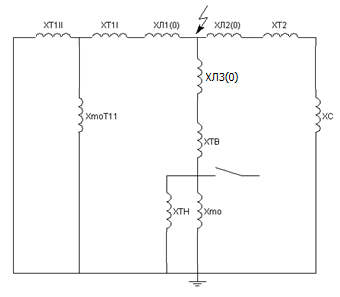 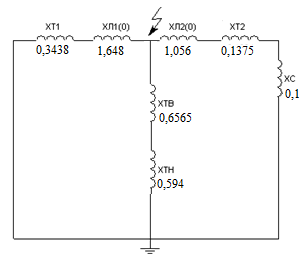 		    а)		    			            	б)Рис. 12. Схемы замещения нулевой последовательности для расчёта тока НКЗДалее необходимо определить сопротивления нулевой последовательности: ХЛ1(0)= d2•ХЛ1=4.7•0.3616=1.699, ХЛ2(0)= d2•ХЛ2=4,7•0.241=1.133,ХЛ3(0)= d2•ХЛ3=4,7•0.1808=0.85,ХТ2=0.3,  ХТ1=0,875; ХТВ=0.875, ХТН=0.958, ХС=0,125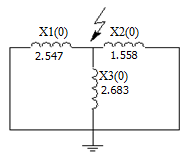 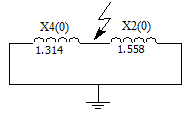 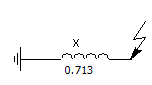 Рис. 13.  Преобразование схемы замещения нулевой последовательности для расчёта тока НКЗПриведем результаты расчета:3.2 Правило эквивалентности прямой последовательностиУчитывая произведенные определения суммарных сопротивлений схем прямой, обратной и нулевой последовательностей необходимо перейти к расчету тока несимметричного КЗ. Если не учитывать дугу в точке КЗ (металлическое КЗ), то согласно правилу эквивалентности прямой последовательности  ток прямой последовательности (для особой фазы А) имеет вид:,     			(3)где добавочные сопротивления (шунта) зависят от вида НКЗ):для однофазного КЗ:			∆X(1)=∆X1)=XΣ2+XΣ0=0.237+0.713=0.95;для двухфазного КЗ:			∆X(2)=∆X(2)=X Σ2=0.237;для двухфазного КЗ на землю:		.Фазный ток в точке КЗ аварийной фазы принято находить путем умножения тока особой фазы А на фазный коэффициент m(n) [1,2].,			(4)где фазный коэффициент определяют:для однофазного КЗ:			m(1)=3для двухфазного КЗ:			m(2)= для двухфазного КЗ на землю:		3.3 Расчет практическим методом установившегося режима однофазного короткого замыканияТок прямой последовательности для особой фазы А однофазного замыкания в первоначальный момент времени возникновения КЗ найдем по формуле: Фазный ток сверхпереходного режима:В именованных единицах:Учитывая тот факт, что методика расчета несимметричных КЗ в установившемся режиме аналогична сверхпереходному, с той лишь разницей, что все элементы схемы должны быть замещены своими синхронными параметрами.Таким образом, схема прямой последовательности должна быть определена на основании эквивалентной схемы замещения (с целью упрощения расчетов будем пренебрегать влиянием АРВ). Параметры схемы рассчитываются по стандартным формулам [1,2] для соответствующего элемента цепи. Параметры синхронных машин замещаются своими синхронными параметрами:хг∞ = Когда определены все параметры эквивалентной схемы замещения нужно привести ее к виду более удобную для последующих расчетов: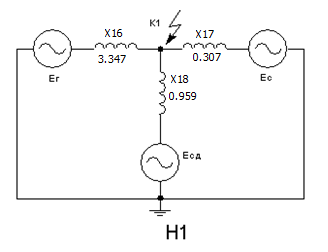 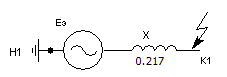 			а)						б)Рис. 14. Схемы прямой последовательности установившегося режима НКЗПри дальнейшем расчете этой схемы следует преобразовать ее к виду:Поскольку, при составлении схем обратной и нулевой последовательностей, её элементы не находятся в зависимости от момента времени переходного процесса, то  для них справедливы равенства:ХΣ2 =Х”Σ1=0.237ХΣ0= 0,713В этом случае сопротивление шунта остаётся таким же:∆X(1)=∆X(1)=XΣ2+XΣ0=0.237+0.713=0.95Поэтому для особой фазы А ток прямой последовательностиОпределим фазный ток:		Таким образом, в именованных единицах:Теперь можем определить ударный ток в точке КЗ (приближенная оценка kу = 1.84)iу = kу  I(1) кA = 1.84∙∙6.747 = 17.557 кA3.4 Расчет коэффициентов тяжести аварийДля определения того, какой из видов короткого замыкания наиболее опасен необходимо определить коэффициенты тяжести аварий, которые рассчитываются по формуле (для случая сверхпереходного режима):			(5)После подстановки в это выражение найденные ранее значения имеем для первоначального момента возникновения НКЗ:Для однофазного КЗ:				Для двухфазного КЗ:				Для двухфазного К.З. на землю:	Таблица 3.Сводная таблица результатов расчетаЗаключениеВ данной курсовой работе был произведен расчет сверхпереходных и ударных токов КЗ трехфазных на шинах ВН и НН, а также на стороне 0,4 кВ. Кроме того, были рассмотрены несимметричные короткие замыкания на стороне ВН и рассчитаны коэффициенты тяжести аварий для соответствующих видов НКЗ.Результаты расчетов были оформлены в виде сводных таблиц по каждому из разделов. Как следует из полученных в результате расчетов данных, самым опасным НКЗ является двухфазное замыкание на землю, но ввиду того, что коэффициент тяжести для данного КЗ меньше единицы, то наиболее опасным осталось трехфазное КЗ. Следовательно именно его ударный ток остаётся для выбора оборудования СЭС на стороне ВН.Выполнение данной курсовой работы позволило закрепить ранее полученные теоретические знания о системах электроснабжения и методике расчета коротких замыканий. Были получены практические навыки по расчету различных видов коротких замыканий: трехфазных, несимметричных КЗ и др. Студент(И.О. Фамилия)ГруппаЭЭТбд-1501аПреподаватель Владимир Николаевич Кузнецов(И.О. Фамилия)Генераторы передающей станцииколичество и мощность, МВтcos 3х1000,810Трансформаторы передающей станцииколичество и мощность, МВАUк%3х807,0Линия ВНUн , кВналичие грозозащитного троса в Л1 (в Л2 и Л3 – трос есть всегда)х0, Ом./км-      длина линии, l, км.220есть0,35100Автотрансфораторыколичество и мощность, МВАuк%2х2006,01. Тип генератора и наличие АРВГГ/есть2. Сопротивления, о. е.хdxd’-       хd”-       xq1,100,70,2500,603. Постоянная инерции Тj, c14Мощность к. з. на зажимах приемной системы, МВА8000Момент времени для расчетной кривой t20,1Соотношение длин линий Л1Соотношение длин линий Л2Соотношение длин линий Л3l1=(1/2)*ll2=(1/3)*ll3=(1/4)*lТочка КЗ в схеме на стороне ВНК3Вид обрыва на стороне ВНL(1)Cosφприем (для ЭлМехПП)0,80Количество и мощность трансформаторов Т2, МВА2х602. Напряжения, %UвнUвсUсн11,04,55,03. Нагрузка на шинах 35 кВ, МВА22Протяженность линии 35 кВ, кмВоздушные (всего)Кабельные (всего)803Нагрузка на шинах 10 кВ, МВАа) всегоб) в том числе СДКоличество и мощность, МВАхd”3х10,25В) Трансформаторы Т3 10/0,4мощность, МВАUк%Рк.з., кВт (каждого)г) кабели 10 кВдлина, м (каждый)х0, Ом/кмr0, Ом/кмд) кабели 0,4 кВдлина, м (каждый)х0, Ом/кмr0, Ом/км2х16,0303000,083,70300,082,00Нагрузка на 0,4 кВАД мелкие - Р, кВтcos Обобщенная нагрузка - S, кВA5000,80100ШиныСверхпереходные токиСверхпереходные токиСверхпереходные токиСверхпереходные токиСверхпереходные токиУдарные токиУдарные токиУдарные токиУдарные токиУдарные токиГенер.Сист.Синхр. Дв.Полный токВ им. ед., кАГенер.Сист.Синхр. Дв.Полный токВ им. ед., кАВН0,9513,2580,0134,22211,082,5148,4790,03411,02828,94НН0,1890,6470,0130,84944,5490,4991,6830,0352,217116,363ШиныСверхпереходные токиСверхпереходные токиСверхпереходные токиСверхпереходные токиУдарные токиУдарные токиУдарные токиУдарные токиНагруз.Сист.Асинхр. Дв.В им. ед., кАНагруз.Сист.Асинхр. Дв.В им. ед., кА0,4 кВ0.3513.044.0597.450.4964.2997.46212.257Вид НКЗСверхпереходной токСверхпереходной токСверхпереходной токУдарный ток, кАКоэфф. тяжестисверхперех.фазн. сверхперех.сверхперех. в им. ед., кАодноф. КЗ0,8572,5716,74717,5570,599двухф. КЗ2.113.6559.59224.960,866двухф. КЗ на землю2.4113.7659.88125.7120,892